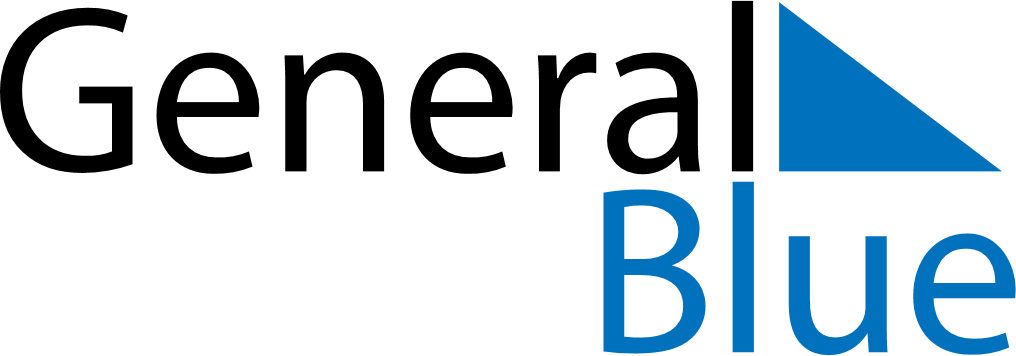 September 2019September 2019September 2019NetherlandsNetherlandsMONTUEWEDTHUFRISATSUN12345678910111213141516171819202122Prinsjesdag2324252627282930